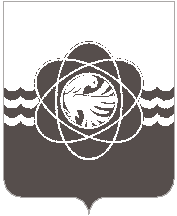 47 сессии пятого созываот 25.11.2022 № 295В соответствии со статьей 26 Устава муниципального образования «город Десногорск» Смоленской области, пунктом 7.2. раздела 7 Положения о порядке владения, пользования и распоряжения муниципальным имуществом муниципального образования «город Десногорск» Смоленской области, утвержденного решением Десногорского городского Совета от 24.04.2012 № 620, рассмотрев предложения Администрации муниципального образования «город  Десногорск» Смоленской области, учитывая рекомендации постоянной депутатской комиссии планово-бюджетной, по налогам, финансам и инвестиционной деятельности, Десногорский городской СоветР Е Ш И Л:1. Предоставить в безвозмездное пользование нежилые встроенные помещения (№ 1 – 8, 11, 31 – 34) общей площадью 233,5 кв.м., находящиеся в собственности муниципального образования «город Десногорск» Смоленской области, расположенные по адресу: Смоленская область, г. Десногорск, 3 мкр., пристройка к д. № 16а, смоленскому областному государственному бюджетному учреждению «Многофункциональный центр по предоставлению государственных и муниципальных услуг населению» для использования под офис с 01.01.2023 сроком на 3 года.2. Настоящее решение опубликовать в газете «Десна».О предоставлении нежилого фонда в безвозмездное пользование СОГБУ МФЦПредседательДесногорского городского Совета                               А.А. ТерлецкийГлава         муниципального  образования «город Десногорск» Смоленской области                                               А.А. Новиков